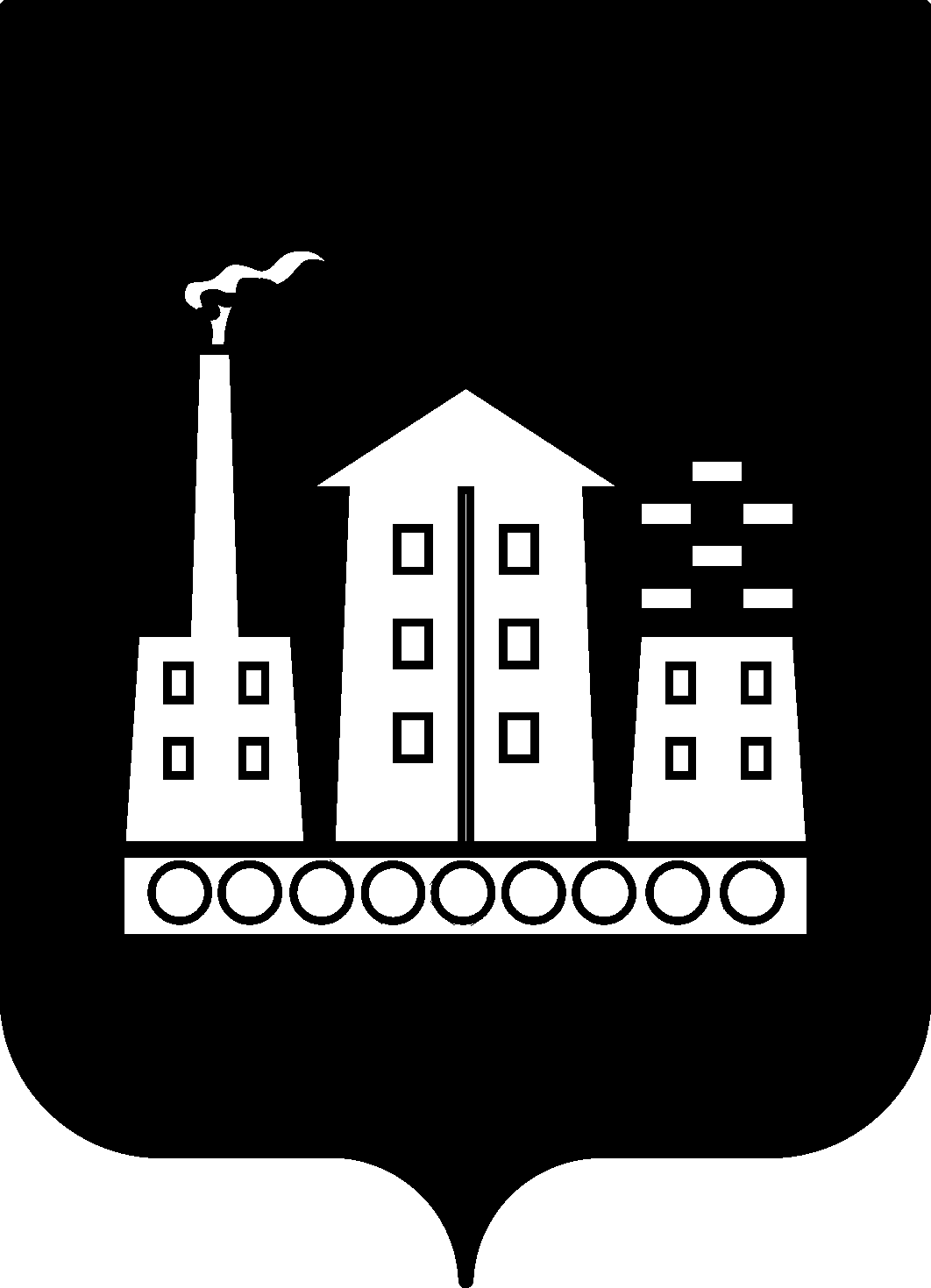 АДМИНИСТРАЦИЯГОРОДСКОГО ОКРУГА СПАССК-ДАЛЬНИЙПОСТАНОВЛЕНИЕ26 августа 2021 г.            г. Спасск-Дальний, Приморского края                        № 431-паО внесении изменений в муниципальную программу«Укрепление общественного здоровья  на территории городского округа Спасск-Дальний» на 2021-2024 годы»На основании Федерального закона от 06 октября 2003 г. № 131-ФЗ «Об общих принципах организации местного самоуправления в Российской Федерации», в целях исполнения Федерального закона от 21 ноября 2011 г.  № 323-ФЗ «Об основах охраны здоровья граждан в Российской Федерации», Федерального закона Российской Федерации от 23 февраля 2013 г. № 15-ФЗ «Об охране здоровья граждан от воздействия окружающего табачного дыма, последствий потребления табака или потребления никотинсодержащей продукции», Указа Президента Российской Федерации от 09 октября 2007 г. № 1351 «Об утверждении Концепции демографической политики Российской Федерации на период до 2025 года», постановления Правительства Российской Федерации от 26 декабря 2017 г. № 1640 «Об утверждении государственной программы Российской Федерации «Развитие здравоохранения», руководствуясь Уставом  городского округа Спасск-Дальний, Администрация городского округа Спасск-Дальний ПОСТАНОВЛЯЕТ:1. Внести в муниципальную программу «Укрепление общественного здоровья  на территории городского округа Спасск-Дальний» на 2021-2024 годы», утвержденную постановлением Администрации городского округа Спасск-Дальний от 21 декабря 2020 года № 625-па, следующие изменения:1.1. паспорт муниципальной  программы изложить в следующей редакции (прилагается);1.2.  приложение № 1 к муниципальной программе изложить в следующей редакции (прилагается);1.3.   приложение № 2 к муниципальной программе изложить в следующей редакции  (прилагается).2. Административному управлению Администрации городского округа Спасск-Дальний (Моняк) опубликовать настоящее постановление в официальном печатном издании  и разместить на официальном сайте правовой информации городского округа Спасск-Дальний. 3. Контроль за исполнением настоящего постановления возложить на                 заместителя главы Администрации городского округа Спасск-Дальний                         Журавского П.О.Глава городского округа Спасск-Дальний			                А.К. Бессонов				Приложениек постановлению Администрации городского округа Спасск-Дальнийот  26.08.2021  № 431-па Муниципальная программа «Укрепление общественного здоровья на территории городского округа Спасск-Дальний» на 2021-2024 годы»Паспорт программы            Приложение 1к муниципальной программе  «Укрепление общественного здоровья на территории городского округа Спасск-Дальний» на 2021-2024 годы»(в редакции постановления Администрации городского округа Спасск-Дальний от 26.08.2021 № 431-па)ПЕРЕЧЕНЬ МЕРОПРИЯТИЙ по реализации муниципальной программы «Укрепление общественного здоровья на территории городского округа Спасск-Дальний» на 2021-2024 годы»       Приложение 2 к муниципальной программе  «Укрепление общественного здоровья на территории городского округа Спасск-Дальний» на 2021-2024 годы» к муниципальной программе  «Укрепление общественного здоровья на территории городского округа Спасск-Дальний» на 2021-2024 годы»(в редакции постановления Администрации городского округа Спасск-Дальний от 26.08.2021 № 431-па)СВЕДЕНИЯ об источниках финансирования  и мероприятиях муниципальной программы «Укрепление общественного здоровья на территории  городского округа Спасск-Дальний» на 2021-2024 годы»Наименование программыМуниципальная программа «Укрепление общественного здоровья на территории городского округа Спасск-Дальний» на 2021-2024 годыОснования для разработки программы1. Федеральный закон от 21.11.2011 № 323-ФЗ «Об основах охраны здоровья граждан в Российской Федерации»;2. Федеральный закон Российской Федерации от 23.02.2013  № 15-ФЗ «Об охране здоровья граждан от воздействия окружающего табачного дыма, последствий потребления табака или потребления никотинсодержащей продукции»;3.Концепция демографической политики Российской Федерации на период до 2025 г. (Указ Президента РФ № 1351 от 09.10.2007);4. Постановление Правительства РФ от 26.12.2017 № 1640 «Об утверждении государственной программы Российской Федерации «Развитие здравоохранения» (2018 - 2025 гг.).Разработчик муниципальной программыОрганизационный отдел административного управления Администрации городского округа Спасск - Дальний Исполнители муниципальной программыУправление образования Администрации  городского округа   Спасск - ДальнийУправление культуры Администрации городского округа Спасск - ДальнийУправление по физической культуре, спорту и молодёжной политике Администрации городского округа Спасск-ДальнийМуниципальные учреждения городского округа Спасск-Дальний (образования, спорта, культуры)Некоммерческие, общественные организацииМероприятия программыСоздание рабочей группы по разработке комплекса мер по движению за здоровый образ жизни в городском округе.Проведение конкурса среди организаций городского округа всех форм собственности на определение лучшей организации, которая внедрила корпоративную программу укрепления здоровья сотрудников на рабочем месте.Мониторинг физической активности граждан.Мониторинг и динамика показателей заболеваемости и смертности населения от основных ХНИЗ (новообразования, болезни системы кровообращения, дыхания, пищеварения).Изготовление и распространение наглядной агитации (листовок, буклетов, календарей) санитарно-просветительской направленности и здорового образа жизни.Обеспечение в учреждениях размещения на информационных стендах наглядной агитации санитарно-просветительской направленности и здорового образа жизни.Систематическое  освещение вопросов по пропаганде здорового образа жизни, преодолению вредных привычек, в том числе табакокурения, потребления алкогольной продукции и пива в средствах массовой информации.Организация выставок, видео-лекториев.Организация велопробегов на территории городского округа Спасск-Дальний. Благоустройство зелёных зон (парков, скверов, придомовых территорий) на территории городского округа Спасск-Дальний.Проведение лекций, бесед, классных часов опросов (анкетирования) среди детей, подростков и их родителей о пагубном влиянии вредных привычек (табакокурения, потребление алкоголя, наркотиков, неправильное питание) с привлечением врачей педиатров, психиатров, наркологов, сотрудников полиции.Проведение тематических конкурсов по пропаганде ЗОЖ среди детей, подростков и их родителей.Организация ежегодных массовых  профилактических акций, направленных на формирование здорового образа жизни.Формирование коллективов физкультурно-спортивной направленности по месту жительства граждан для занятий спортом.Организация на территории городского округа Спасск-Дальний профилактических медицинских осмотров для населения с помощью привлечения дополнительного медицинского персонала, в том числе организация связана с расселением и организацией питания медицинского персонала.Цели программы:- увеличение количества жителей  городского округа, ведущих здоровый образ жизни;- создание условий и возможностей для ведения здорового образа жизни; - формирование навыков ведения здорового образа жизни у населения  городского округа. Задачи программы:- формирование у населения навыков здорового образа жизни; - формирование у населения мотивации к отказу от вредных привычек, в том числе: потребления алкоголя, табачной продукции; - санитарно-гигиеническое просвещение населения  городского округа; -улучшение состояния здоровья населения городского округа;-повышение уровня информированности населения городского округа о ведении здорового образа жизни;- внедрение корпоративных программ укрепления здоровья сотрудников на рабочем месте. Основные целевые индикаторы и показатели  эффективности реализации программы:-создание рабочей группы по разработке комплекса мер по движению за здоровый образ жизни в городском округе, ед. -1;-изготовление листовок, шт. – 400;-количество организаций, обеспечивших размещение на информационных стендах наглядной агитации санитарно-просветительской направленности и здорового образа жизни, ед. - 15;-количество публикаций в средствах массовой информации (ежегодно), шт. – 20;-количество проведенных выставок, лекториев (ежегодно), шт. – 1;-организация велопробегов в год, ед. – 2;-количество проведенных субботников  в городком округе с привлечением местных жителей, шт. – 2;-проведение лекций, бесед, классных часов опросов среди детей, подростков и их родителей о пагубном влиянии вредных привычек с привлечением врачей педиатров, психиатров, наркологов, сотрудников полиции, шт. – 4;-проведение конкурсов по пропаганде ЗОЖ среди детей, подростков и их родителей, шт. –4;-проведение оздоровительных кампаний, шт. – 1;-проведение ежегодного профилактического медицинского осмотра детей школьного возраста, чел – до 2 р. ежегодно;-проведение массовой профилактической акции, направленной на формирование здорового образа жизни – 2;-количество людей, прошедших диспансеризацию, из молодёжи и старшего поколения для выявления заболеваемости, чел. – согласно целевого показателя на год, утверждённого министерством здравоохранения ПК;-формирование коллективов/ возрастных групп/ для занятий спортом, ед. – 2;-проведение на территории городского округа Спасск-Дальний дополнительного  профилактического медицинского осмотра для детей с помощью привлечения медицинского  автопоезда, в том числе организация связана с расселением и организацией питания медицинского персонала.Объемы бюджетных ассигнований программыБюджет  городского округа Спасск-Дальний:2021 – 210,0 тыс. рублей;2022 – 10,0 тыс. рублей;2023 – 10,0 тыс. рублей;2024 - 10,0 тыс. рублей.Ожидаемые конечные результаты выполнения программыРеализация программы в полном объеме будет способствовать улучшению здоровья, формированию навыков ведения здорового образа жизни у населения городского округа Спасск-Дальний за счет повышения уровня санитарно-гигиенического просвещения и повышения уровня информированности населения по вопросам сохранения и укрепления здоровья.Организация контроля за выполнением программыОрганизационный отдел административного управления Администрации городского округа Спасск - Дальний №п/пНаименование мероприятийСрок реализацииИсполнители наименование целевого индикаторапоказатель эффективностипоказатель эффективностипоказатель эффективностипоказатель эффективности№п/пНаименование мероприятийСрок реализацииИсполнители наименование целевого индикатора202120222023202411. Мероприятия по формированию и функционированию общественного совета из числа жителей1. Мероприятия по формированию и функционированию общественного совета из числа жителей1. Мероприятия по формированию и функционированию общественного совета из числа жителей1. Мероприятия по формированию и функционированию общественного совета из числа жителей1. Мероприятия по формированию и функционированию общественного совета из числа жителей1. Мероприятия по формированию и функционированию общественного совета из числа жителей1. Мероприятия по формированию и функционированию общественного совета из числа жителей1. Мероприятия по формированию и функционированию общественного совета из числа жителей1.1.Создание  рабочей группы  по разработке комплекса мер по движению за здоровый образ жизни в  городском округе2021 Организационный отдел административного управления Администрации городского округа Спасск - Дальнийсоздана рабочая группа  по разработке комплекса мер по движению за здоровый образ жизни в городском округе, ед.11.2.Проведение конкурса среди организаций городского округа всех форм собственности на определение лучшей организации, которая внедрила корпоративную программу укрепления здоровья сотрудников на рабочем месте2021Организационный отдел административного управления Администрации городского округа Спасск - Дальний;Управление образования Администрации городского округа Спасск - Дальний;Отдел культуры Администрации городского округа Спасск - Дальний;Отдел по физической культуре, спорту и молодёжной политике Администрации городского округа Спасск-Дальний;Муниципальные учреждения городского округа Спасск-Дальний (образования, спорта, культуры);Некоммерческие, общественные организацииПоощрение Благодарностью главы ГО и ценным подарком лучшей организации, которая внедрила корпоративную программу укрепления здоровья сотрудников на рабочем месте, шт.11112. Мероприятия по выявлению и коррекции факторов риска основных хронических неинфекционных заболеваний у населения  2. Мероприятия по выявлению и коррекции факторов риска основных хронических неинфекционных заболеваний у населения  2. Мероприятия по выявлению и коррекции факторов риска основных хронических неинфекционных заболеваний у населения  2. Мероприятия по выявлению и коррекции факторов риска основных хронических неинфекционных заболеваний у населения  2. Мероприятия по выявлению и коррекции факторов риска основных хронических неинфекционных заболеваний у населения  2. Мероприятия по выявлению и коррекции факторов риска основных хронических неинфекционных заболеваний у населения  2. Мероприятия по выявлению и коррекции факторов риска основных хронических неинфекционных заболеваний у населения  2. Мероприятия по выявлению и коррекции факторов риска основных хронических неинфекционных заболеваний у населения  2.1.Мониторинг физической активности граждан 2021 2024Отдел по физической культуре, спорту и молодёжной политике Администрации;Управление образования Администрации городского округа Спасск - Дальнийподготовлена информационная справка к заседанию рабочей группы  по разработке комплекса мер по движению за здоровый образ жизни в городского округа, 2 р. в год; шт.22222.2.Организация профилактических медицинских осмотров для населения с помощью привлечения дополнительного медицинского персонала2021Администрация городского округа Спасск-ДальнийПроведён профилактический медицинский осмотр детей 1,3 года до 17 лет с помощью детского медицинского автопоезда10003. Мероприятия по мотивированию граждан к ведению здорового образа жизни посредством проведения информационно-коммуникационной кампании3. Мероприятия по мотивированию граждан к ведению здорового образа жизни посредством проведения информационно-коммуникационной кампании3. Мероприятия по мотивированию граждан к ведению здорового образа жизни посредством проведения информационно-коммуникационной кампании3. Мероприятия по мотивированию граждан к ведению здорового образа жизни посредством проведения информационно-коммуникационной кампании3. Мероприятия по мотивированию граждан к ведению здорового образа жизни посредством проведения информационно-коммуникационной кампании3. Мероприятия по мотивированию граждан к ведению здорового образа жизни посредством проведения информационно-коммуникационной кампании3. Мероприятия по мотивированию граждан к ведению здорового образа жизни посредством проведения информационно-коммуникационной кампании3. Мероприятия по мотивированию граждан к ведению здорового образа жизни посредством проведения информационно-коммуникационной кампании3.1.Изготовление и распространение наглядной агитации (листовок, буклетов, календарей) санитарно-просветительской направленности и здорового образа жизни2021 2024Организационный отдел административного управления Администрации городского округа Спасск - Дальнийизготовлены листовки, шт.1001002002003.2.Обеспечение в учреждениях размещения на информационных стендах наглядной агитации санитарно-просветительской направленности и здорового образа жизни20212024Управление образования Администрации городского округа Спасск - Дальний;Отдел культуры Администрации городского округа Спасск-Дальний;Отдел по физической культуре, спорту и молодёжной политике Администрации городского округа Спасск-Дальний;Муниципальные учреждения городского округа Спасск-Дальний (образования, спорта, культуры);Некоммерческие, общественные организации.количество организаций, обеспечивших размещение на информационных стендах наглядной агитации санитарно-просветительской направленности и здорового образа жизни, шт. (нарастающим итогом)151515153.3.Систематическое  освещение вопросов по пропаганде здорового образа жизни, преодолению вредных привычек, в том числе табакокурения, потребления алкогольной продукции и пива в средствах массовой информации2021 2024Организационный отдел административного управления Администрации городского округа Спасск - Дальний;количество публикаций в средствах массовой информации, шт.(нарастающим итогом)202020203.4.Организация выставок, видео-лекториев2021 2024Организационный отдел административного управления Администрации городского округа Спасск - Дальнийколичество проведенных выставок, лекториев, шт.11114. Мероприятия по созданию среды способствующей ведению гражданами здорового образа жизни4. Мероприятия по созданию среды способствующей ведению гражданами здорового образа жизни4. Мероприятия по созданию среды способствующей ведению гражданами здорового образа жизни4. Мероприятия по созданию среды способствующей ведению гражданами здорового образа жизни4. Мероприятия по созданию среды способствующей ведению гражданами здорового образа жизни4. Мероприятия по созданию среды способствующей ведению гражданами здорового образа жизни4. Мероприятия по созданию среды способствующей ведению гражданами здорового образа жизни4. Мероприятия по созданию среды способствующей ведению гражданами здорового образа жизни4.1.Организация велопробега2021 2024Управление образования Администрации городского округа Спасск - Дальний;отдел культуры Администрации городского округа Спасск - Дальний;отдел по физической культуре, спорту и молодёжной политике Администрации городского округа Спасск-Дальний;организационный отдел административного управления Администрации городского округа Спасск-ДальнийПроведено велопробегов22224.2.Благоустройство зелёных зон (парков, скверов, придомовых территорий)2021 2024Администрация городского округа Спасск-Дальнийколичество проведенных субботников  в населенных пунктах с привлечением местных жителей, шт. 21115. Мероприятия по формированию здорового образа жизни, снижению потребления алкогольной продукции, пива и табака среди детей и подростков5. Мероприятия по формированию здорового образа жизни, снижению потребления алкогольной продукции, пива и табака среди детей и подростков5. Мероприятия по формированию здорового образа жизни, снижению потребления алкогольной продукции, пива и табака среди детей и подростков5. Мероприятия по формированию здорового образа жизни, снижению потребления алкогольной продукции, пива и табака среди детей и подростков5. Мероприятия по формированию здорового образа жизни, снижению потребления алкогольной продукции, пива и табака среди детей и подростков5. Мероприятия по формированию здорового образа жизни, снижению потребления алкогольной продукции, пива и табака среди детей и подростков5. Мероприятия по формированию здорового образа жизни, снижению потребления алкогольной продукции, пива и табака среди детей и подростков5. Мероприятия по формированию здорового образа жизни, снижению потребления алкогольной продукции, пива и табака среди детей и подростков5.1.Проведение лекций, бесед, классных часов опросов (анкетирования) среди детей, подростков и их родителей о пагубном влиянии вредных привычек (табакокурения, потребление алкоголя, наркотиков, неправильное питание) с привлечением врачей педиатров, психиатров, наркологов, сотрудников полиции2021 2024Управление образования Администрации городского округа Спасск-Дальнийпроведено лекций, бесед, классных часов опросов среди детей, подростков и их родителей о пагубном влиянии вредных привычек с привлечением врачей педиатров, психиатров, наркологов, сотрудников полиции, шт. (из расчета на одно образовательное учреждение)22225.2.Проведение тематических конкурсов по пропаганде ЗОЖ среди детей, подростков и их родителей2021 2024Управление образования Администрации городского округа Спасск-Дальнийпроведено конкурсов по пропаганде ЗОЖ среди детей, подростков и их родителей, шт.11116. Мероприятия по профилактики потребления табачных изделий, алкогольной продукции и пива среди молодёжи6. Мероприятия по профилактики потребления табачных изделий, алкогольной продукции и пива среди молодёжи6. Мероприятия по профилактики потребления табачных изделий, алкогольной продукции и пива среди молодёжи6. Мероприятия по профилактики потребления табачных изделий, алкогольной продукции и пива среди молодёжи6. Мероприятия по профилактики потребления табачных изделий, алкогольной продукции и пива среди молодёжи6. Мероприятия по профилактики потребления табачных изделий, алкогольной продукции и пива среди молодёжи6. Мероприятия по профилактики потребления табачных изделий, алкогольной продукции и пива среди молодёжи6. Мероприятия по профилактики потребления табачных изделий, алкогольной продукции и пива среди молодёжи6.1.Организация ежегодных массовых  профилактических акций, направленных на формирование здорового образа жизни:- Сотвори себя сам;- Бежит вся Россия;- Обменяй сигарету на конфету;- Пора себя любить – бросай сейчас курить. - Всемирный день борьбы с гипертонией (17.05);- Всемирный день сердца (29.09);- Всемирный день трезвости (03.10);- Всемирный день борьбы с инсультом (29.10);- Всемирный день борьбы с сахарным диабетом (14.11).2021 2024Управление образования Администрации городского округа Спасск - Дальний;отдел культуры Администрации городского округа Спасск - Дальний;отдел по физической культуре, спорту и молодёжной политике Администрации городского округа Спасск-Дальний;проведены массовые профилактические акции, направленные на формирование здорового образа жизни22227. Мероприятия по организации физкультурно-спортивной работы  по месту жительства граждан7. Мероприятия по организации физкультурно-спортивной работы  по месту жительства граждан7. Мероприятия по организации физкультурно-спортивной работы  по месту жительства граждан7. Мероприятия по организации физкультурно-спортивной работы  по месту жительства граждан7. Мероприятия по организации физкультурно-спортивной работы  по месту жительства граждан7. Мероприятия по организации физкультурно-спортивной работы  по месту жительства граждан7. Мероприятия по организации физкультурно-спортивной работы  по месту жительства граждан7. Мероприятия по организации физкультурно-спортивной работы  по месту жительства граждан7.1.Формирование коллективов физкультурно-спортивной направленности по месту жительства граждандля занятий спортом2021 2024Отдел по физической культуре, спорту и молодёжной политике Администрации городского округа Спасск-Дальнийсформировано новых коллективов/ возрастных групп/, ед.2222№Источник Всего, тыс.руб.В том числе по годамВ том числе по годамВ том числе по годамВ том числе по годамВ том числе по годамИсточник Всего, тыс.руб.202120222023202420241. Создание  рабочей группы  по разработке комплекса мер по движению за здоровый образ жизни в   городском округе1. Создание  рабочей группы  по разработке комплекса мер по движению за здоровый образ жизни в   городском округе1. Создание  рабочей группы  по разработке комплекса мер по движению за здоровый образ жизни в   городском округе1. Создание  рабочей группы  по разработке комплекса мер по движению за здоровый образ жизни в   городском округе1. Создание  рабочей группы  по разработке комплекса мер по движению за здоровый образ жизни в   городском округе1. Создание  рабочей группы  по разработке комплекса мер по движению за здоровый образ жизни в   городском округе1. Создание  рабочей группы  по разработке комплекса мер по движению за здоровый образ жизни в   городском округе1. Создание  рабочей группы  по разработке комплекса мер по движению за здоровый образ жизни в   городском округе1.1.Всего по мероприятию 0,00,00,00,00,00,0Средства федерального бюджета 0,00,00,00,00,00,0Средства бюджета региона 0,00,00,00,00,00,0Средства муниципального бюджета0,00,00,00,00,00,02. Проведение конкурса среди организаций  городского округа всех форм собственности на определение лучшей организации, которая внедрила корпоративную программу укрепления здоровья сотрудников на рабочем месте2. Проведение конкурса среди организаций  городского округа всех форм собственности на определение лучшей организации, которая внедрила корпоративную программу укрепления здоровья сотрудников на рабочем месте2. Проведение конкурса среди организаций  городского округа всех форм собственности на определение лучшей организации, которая внедрила корпоративную программу укрепления здоровья сотрудников на рабочем месте2. Проведение конкурса среди организаций  городского округа всех форм собственности на определение лучшей организации, которая внедрила корпоративную программу укрепления здоровья сотрудников на рабочем месте2. Проведение конкурса среди организаций  городского округа всех форм собственности на определение лучшей организации, которая внедрила корпоративную программу укрепления здоровья сотрудников на рабочем месте2. Проведение конкурса среди организаций  городского округа всех форм собственности на определение лучшей организации, которая внедрила корпоративную программу укрепления здоровья сотрудников на рабочем месте2. Проведение конкурса среди организаций  городского округа всех форм собственности на определение лучшей организации, которая внедрила корпоративную программу укрепления здоровья сотрудников на рабочем месте2. Проведение конкурса среди организаций  городского округа всех форм собственности на определение лучшей организации, которая внедрила корпоративную программу укрепления здоровья сотрудников на рабочем месте2.1.Всего по мероприятию 5,05,00,00,00,00,0Средства федерального бюджета 0,00,00,00,00,00,0Средства бюджета региона 0,00,00,00,00,00,0Средства муниципального бюджета5,00,05,00,00,00,03. Выявление уровня потребления алкоголя населением, табакокурения табака и потребления иной никотинсодержащей продукции3. Выявление уровня потребления алкоголя населением, табакокурения табака и потребления иной никотинсодержащей продукции3. Выявление уровня потребления алкоголя населением, табакокурения табака и потребления иной никотинсодержащей продукции3. Выявление уровня потребления алкоголя населением, табакокурения табака и потребления иной никотинсодержащей продукции3. Выявление уровня потребления алкоголя населением, табакокурения табака и потребления иной никотинсодержащей продукции3. Выявление уровня потребления алкоголя населением, табакокурения табака и потребления иной никотинсодержащей продукции3. Выявление уровня потребления алкоголя населением, табакокурения табака и потребления иной никотинсодержащей продукции3. Выявление уровня потребления алкоголя населением, табакокурения табака и потребления иной никотинсодержащей продукции3.1.Всего по мероприятию 0,00,00,00,00,00,0Средства федерального бюджета 0,00,00,00,00,00,0Средства бюджета региона 0,00,00,00,00,00,0Средства муниципального бюджета0,00,00,00,00,00,04. Изготовление и распространение наглядной агитации (листовок, буклетов, календарей) санитарно-просветительской направленности и здорового образа жизни4. Изготовление и распространение наглядной агитации (листовок, буклетов, календарей) санитарно-просветительской направленности и здорового образа жизни4. Изготовление и распространение наглядной агитации (листовок, буклетов, календарей) санитарно-просветительской направленности и здорового образа жизни4. Изготовление и распространение наглядной агитации (листовок, буклетов, календарей) санитарно-просветительской направленности и здорового образа жизни4. Изготовление и распространение наглядной агитации (листовок, буклетов, календарей) санитарно-просветительской направленности и здорового образа жизни4. Изготовление и распространение наглядной агитации (листовок, буклетов, календарей) санитарно-просветительской направленности и здорового образа жизни4. Изготовление и распространение наглядной агитации (листовок, буклетов, календарей) санитарно-просветительской направленности и здорового образа жизни4. Изготовление и распространение наглядной агитации (листовок, буклетов, календарей) санитарно-просветительской направленности и здорового образа жизни4.1.Всего по мероприятию30,05,05,010,010,010,0Средства федерального бюджета 0,00,00,00,00,00,0Средства бюджета региона 0,00,00,00,00,00,0Средства муниципального бюджета30,000,05,05,010,010,05. Обеспечение размещения в учреждениях на информационных стендах наглядной агитации санитарно-просветительской направленности и здорового образа жизни5. Обеспечение размещения в учреждениях на информационных стендах наглядной агитации санитарно-просветительской направленности и здорового образа жизни5. Обеспечение размещения в учреждениях на информационных стендах наглядной агитации санитарно-просветительской направленности и здорового образа жизни5. Обеспечение размещения в учреждениях на информационных стендах наглядной агитации санитарно-просветительской направленности и здорового образа жизни5. Обеспечение размещения в учреждениях на информационных стендах наглядной агитации санитарно-просветительской направленности и здорового образа жизни5. Обеспечение размещения в учреждениях на информационных стендах наглядной агитации санитарно-просветительской направленности и здорового образа жизни5. Обеспечение размещения в учреждениях на информационных стендах наглядной агитации санитарно-просветительской направленности и здорового образа жизни5. Обеспечение размещения в учреждениях на информационных стендах наглядной агитации санитарно-просветительской направленности и здорового образа жизниВсего по мероприятию5,00,00,05,00,00,0Средства федерального бюджета 0,00,00,00,00,00,0Средства бюджета региона 0,00,00,00,00,00,0Средства муниципального бюджета5,00,00,05,00,00,06. Систематическое  освещение вопросов по пропаганде здорового образа жизни, преодолению вредных привычек, в том числе табакокурения, потребления алкогольной продукции и пива в средствах массовой информации6. Систематическое  освещение вопросов по пропаганде здорового образа жизни, преодолению вредных привычек, в том числе табакокурения, потребления алкогольной продукции и пива в средствах массовой информации6. Систематическое  освещение вопросов по пропаганде здорового образа жизни, преодолению вредных привычек, в том числе табакокурения, потребления алкогольной продукции и пива в средствах массовой информации6. Систематическое  освещение вопросов по пропаганде здорового образа жизни, преодолению вредных привычек, в том числе табакокурения, потребления алкогольной продукции и пива в средствах массовой информации6. Систематическое  освещение вопросов по пропаганде здорового образа жизни, преодолению вредных привычек, в том числе табакокурения, потребления алкогольной продукции и пива в средствах массовой информации6. Систематическое  освещение вопросов по пропаганде здорового образа жизни, преодолению вредных привычек, в том числе табакокурения, потребления алкогольной продукции и пива в средствах массовой информации6. Систематическое  освещение вопросов по пропаганде здорового образа жизни, преодолению вредных привычек, в том числе табакокурения, потребления алкогольной продукции и пива в средствах массовой информации6. Систематическое  освещение вопросов по пропаганде здорового образа жизни, преодолению вредных привычек, в том числе табакокурения, потребления алкогольной продукции и пива в средствах массовой информацииВсего по мероприятию0,00,00,00,00,00,0Средства федерального бюджета 0,00,00,00,00,00,0Средства бюджета региона 0,00,00,00,00,00,0Средства муниципального бюджета0,00,00,00,00,00,07. Организация выставок, видео-лекториев7. Организация выставок, видео-лекториев7. Организация выставок, видео-лекториев7. Организация выставок, видео-лекториев7. Организация выставок, видео-лекториев7. Организация выставок, видео-лекториев7. Организация выставок, видео-лекториев7. Организация выставок, видео-лекториевВсего по мероприятию0,00,00,00,00,00,0Средства федерального бюджета 0,00,00,00,00,00,0Средства бюджета региона 0,00,00,00,00,00,0Средства муниципального бюджета0,00,00,00,00,00,08. Проведение лекций, бесед, классных часов опросов (анкетирования) среди детей, подростков и их родителей о пагубном влиянии вредных привычек (табакокурения, потребление алкоголя, наркотиков, неправильное питание) с привлечением врачей педиатров, психиатров, наркологов, сотрудников полиции8. Проведение лекций, бесед, классных часов опросов (анкетирования) среди детей, подростков и их родителей о пагубном влиянии вредных привычек (табакокурения, потребление алкоголя, наркотиков, неправильное питание) с привлечением врачей педиатров, психиатров, наркологов, сотрудников полиции8. Проведение лекций, бесед, классных часов опросов (анкетирования) среди детей, подростков и их родителей о пагубном влиянии вредных привычек (табакокурения, потребление алкоголя, наркотиков, неправильное питание) с привлечением врачей педиатров, психиатров, наркологов, сотрудников полиции8. Проведение лекций, бесед, классных часов опросов (анкетирования) среди детей, подростков и их родителей о пагубном влиянии вредных привычек (табакокурения, потребление алкоголя, наркотиков, неправильное питание) с привлечением врачей педиатров, психиатров, наркологов, сотрудников полиции8. Проведение лекций, бесед, классных часов опросов (анкетирования) среди детей, подростков и их родителей о пагубном влиянии вредных привычек (табакокурения, потребление алкоголя, наркотиков, неправильное питание) с привлечением врачей педиатров, психиатров, наркологов, сотрудников полиции8. Проведение лекций, бесед, классных часов опросов (анкетирования) среди детей, подростков и их родителей о пагубном влиянии вредных привычек (табакокурения, потребление алкоголя, наркотиков, неправильное питание) с привлечением врачей педиатров, психиатров, наркологов, сотрудников полиции8. Проведение лекций, бесед, классных часов опросов (анкетирования) среди детей, подростков и их родителей о пагубном влиянии вредных привычек (табакокурения, потребление алкоголя, наркотиков, неправильное питание) с привлечением врачей педиатров, психиатров, наркологов, сотрудников полиции8. Проведение лекций, бесед, классных часов опросов (анкетирования) среди детей, подростков и их родителей о пагубном влиянии вредных привычек (табакокурения, потребление алкоголя, наркотиков, неправильное питание) с привлечением врачей педиатров, психиатров, наркологов, сотрудников полицииВсего по мероприятию0,00,00,00,00,00,0Средства федерального бюджета 0,00,00,00,00,00,0Средства бюджета региона 0,00,00,00,00,00,0Средства муниципального бюджета0,00,00,00,00,00,09. Проведение тематических конкурсов по пропаганде ЗОЖ среди детей, подростков и их родителей9. Проведение тематических конкурсов по пропаганде ЗОЖ среди детей, подростков и их родителей9. Проведение тематических конкурсов по пропаганде ЗОЖ среди детей, подростков и их родителей9. Проведение тематических конкурсов по пропаганде ЗОЖ среди детей, подростков и их родителей9. Проведение тематических конкурсов по пропаганде ЗОЖ среди детей, подростков и их родителей9. Проведение тематических конкурсов по пропаганде ЗОЖ среди детей, подростков и их родителей9. Проведение тематических конкурсов по пропаганде ЗОЖ среди детей, подростков и их родителей9. Проведение тематических конкурсов по пропаганде ЗОЖ среди детей, подростков и их родителейВсего по мероприятию0,00,00,00,00,00,0Средства федерального бюджета 0,00,00,00,00,00,0Средства бюджета региона 0,00,00,00,00,00,0Средства муниципального бюджета0,00,00,00,00,00,010. Организация ежегодных массовых  профилактических акций, направленных на формирование здорового образа жизни10. Организация ежегодных массовых  профилактических акций, направленных на формирование здорового образа жизни10. Организация ежегодных массовых  профилактических акций, направленных на формирование здорового образа жизни10. Организация ежегодных массовых  профилактических акций, направленных на формирование здорового образа жизни10. Организация ежегодных массовых  профилактических акций, направленных на формирование здорового образа жизни10. Организация ежегодных массовых  профилактических акций, направленных на формирование здорового образа жизни10. Организация ежегодных массовых  профилактических акций, направленных на формирование здорового образа жизни10. Организация ежегодных массовых  профилактических акций, направленных на формирование здорового образа жизниВсего по мероприятию200000,0200000,000,000,000,000,0Средства федерального бюджета 0,00,00,00,00,00,0Средства бюджета региона 0,00,00,00,00,00,0Средства муниципального бюджета200000,0200000,000,000,000,000,011. Формирование коллективов физкультурно-спортивной направленности по месту жительства граждан11. Формирование коллективов физкультурно-спортивной направленности по месту жительства граждан11. Формирование коллективов физкультурно-спортивной направленности по месту жительства граждан11. Формирование коллективов физкультурно-спортивной направленности по месту жительства граждан11. Формирование коллективов физкультурно-спортивной направленности по месту жительства граждан11. Формирование коллективов физкультурно-спортивной направленности по месту жительства граждан11. Формирование коллективов физкультурно-спортивной направленности по месту жительства граждан11. Формирование коллективов физкультурно-спортивной направленности по месту жительства гражданВсего по мероприятию0,00,00,00,00,00,0Средства федерального бюджета 0,00,00,00,00,00,0Средства бюджета региона 0,00,00,00,00,00,0Средства муниципального бюджета0,00,00,00,00,00,0Всего средства местного бюджета240000,00200,0010,0010,0010,0010,00Всего средства бюджета региона0,00,00,00,00,00,0Внебюджетные средства0,00,00,00,00,00,0Всего по программе240000,00200,0010,0010,0010,0010,00